Совет города Нурлат Нурлатского муниципального районаРеспублики Татарстан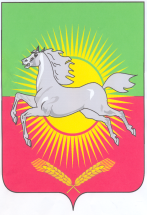 РЕШЕНИЕКАРАР     от 15 декабря  2017 года                                                                                    № 62О капитальном ремонте жилого фонда в городе Нурлат за 2017 год и планируемой работе в 2018 году        Заслушав и обсудив информацию  заместителя  Исполнительного комитета Нурлатского муниципального района по  инфраструктурному развитию Бахтиярова И. И., Совет города Нурлат Нурлатского муниципального района,   РЕШИЛ:     1.Информацию заместителя  Исполнительного комитета Нурлатского муниципального района по  инфраструктурному развитию И.И. Бахтиярова принять к сведению.     2. Рекомендовать:     2.1. Исполнительному комитету города Нурлат:- принять меры по повышению уровня информированности жителей города Нурлат о реализации мероприятий Программы капитального ремонта многоквартирных жилых домов в городе Нурлат, утверждённой Постановлением Исполнительного комитета района от 07 ноября 2014 года № 1063, а также стимулированию их к участию в контроле за производством и приемкой работ;- при определении очереди капитального ремонта в многоквартирных домах использовать финансовый критерий, установленный действующим законодательством, с учетом задолженности потребителей за оказание жилищно-коммунальных услуг.2.2. Отделу строительства Исполнительного комитета Нурлатского муниципального района, подрядным, строительным организациям:-усилить контроль над  качеством производимых работ при капитальном ремонте многоквартирных домов.                                                                                                -своевременно подготовить проектно-сметную документацию по капитальному ремонту многоквартирных домов на 2018 год, в срок до 25 декабря 2017 года.   2.3.ТСЖ города:-улучшить качество обслуживания жилищного фонда и использовать средства, собираемые за услуги с населения, строго по назначению 2.4. Службам жизнеобеспечения:-обеспечить надежную техническую эксплуатацию всех систем.      3. Контроль над исполнением настоящего решения возложить на Исполнительный комитет города Нурлат (Сафиуллина Н.С.).Председатель Совета города Нурлат  Нурлатского муниципального района                                                          Республики Татарстан                                                                                  Р.А. Кузюров